Annex (supplementary figures and tables)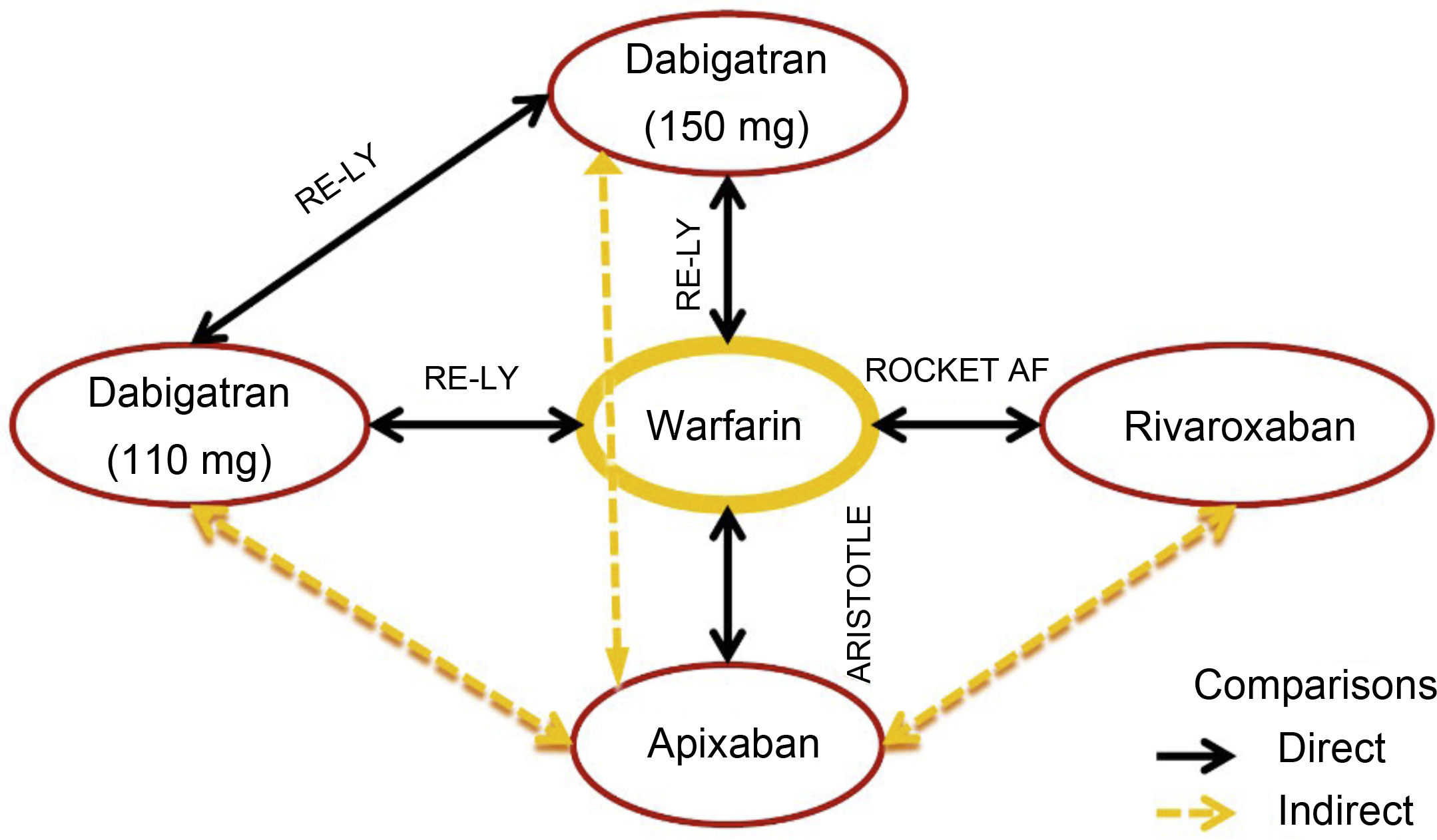 Supplementary Figure 3 Evidence networkused to estimate relative effectiveness in the economic evaluation model. Supplementary Table 3 Distribution of stroke events by severity.mRS: modified Rankin scale.Source: Lip et al.10a Secondary analysis of the ARISTOTLE trial.14b The same distribution is assumed for all stroke events (Connolly et al.50).c. The same distribution is assumed for all stroke events (Patel et al.51).Supplementary Table 4 Hazard ratios (95% confidence interval) adjusted for median center time in therapeutic range.Source: secondary analysis of the ARISTOTLE trial.14a According to the results of the centers participating in the ARISTOTLE trial.b Base case.CRNMB: clinically relevant non-major bleeding; cTTR: median center time in therapeutic range (INR 2–3); ICH: intracranial hemorrhage; MB: major bleeding; NOACs: new oral anticoagulants.Supplementary Table 5 Distribution of patients by time in therapeutic range.Source: databases of Centro HospitalarLisboa Central and Hospital Fernando da Fonseca.Supplementary Table 6 Hazard ratios for treatment discontinuation for reasons other than vascular events.HR: hazard ratio (estimated by indirect pairwise comparison); CI: confidence interval.The HRs are greater than 1, since the overall discontinuation rate for apixaban was lower than for warfarin, unlike the other new oral anticoagulants.scontinuation for all causes, since the RE-LY and ROCKET AF trials do not report rates of discontinuation due to cardiovascular events and for other causes separately. The HRs are greater than 1, since the overall discontinuation rate for apibaxan was lower than for warfarin, unlike the other new oral anticoagulants.Supplementary Table 7 Event rates per 100 patient/years for patients on second-line aspirin.Source: secondary analysis of the AVERROES trial.51a Intracranial hemorrhage includes hemorrhagic stroke and other types of intracranial hemorrhage. The proportion of hemorrhagic stroke in patients taking second-line aspirin was 55%.CRNMB: clinically relevant non-major bleeding; CV: cardiovascular; ICH: intracranial hemorrhage; MI: myocardial infarction.Supplementary Table 9 Factors used to adjust mortality risk.Source: Brønnum-Hansen et al.,52Henriksson et al.,53Huybrechts et al.54AF: atrial fibrillation; CI: confidence interval; HR: hazard ratio; MI: myocardial infarction.Supplementary Table 14 Summary of results of sensitivity analyses.ICUR: incremental cost-utility ratio.a Based on a willingness to pay of 20 000€/QALY.b Based on the results of the apixaban arm of the ARISTOTLE trial.MildModerateSevereFatalmRS (0–2)mRS (3–4)mRS (5)mRS (6)Apixabana53%21%8%18%Warfarina45%30%10%15%Dabigatran (110 mg)b35%28%10%27%Dabigatran (150 mg)b35%22%8%35%Rivaroxabanc49%18%6%27%NOACsNOACsNOACsNOACsNOACsWarfarinWarfarinWarfarinWarfarincTTRaStrokeICHOther MBCRNMBStrokeStrokeICHOther MBCRNMB<52.38%0.92(0.58–1.47)0.58(0.22–1.51)0.72(0.44–1.19)0.71(0.46–1.1)1.54(1.02–2.33)1.54(1.02–2.33)1.05(0.62–1.79)0.84(0.57–1.25)0.99(0.71–1.37)52.38%–<66.02%b1.001.001.001.001.001.001.001.001.0066.02%–<76.51% 0.69(0.48–0.99)0.69(0.38–1.26)1.69(1.28–2.23)1.25(0.96–1.61)0.84(0.59–1.19)0.84(0.59–1.19)0.68(0.45–1.03)1.13(0.88–1.44)1.26(1.01–1.56)≥76.51% 0.56(0.31–1.01)0.36(0.11–1.19)1.77(1.22–2.55)1.70(1.23–2.35)0.72 (0.41–1.25)0.72 (0.41–1.25)0.78(0.42–1.42)1.37(0.98–1.9)1.27(0.94–1.71)Center time in therapeutic range, %Proportion of patients in the Portuguese populationProportion of patients in the trial population<52.3855.5%25%52.38–<66.0224.5%25%66.02–<76.5111.1%25%≥76.518.8%25%Total100%100%HR (95% CI)Apixaban1Warfarina1.080 (1.02–1.15)Dabigatran (110 mg)b1.452 (1.31–1.61)Dabigatran (150 mg)b1.505 (1.36–1.67)Rivaroxabanb1.184 (1.08–1.29)EventSecond-line aspirinStroke 3.45Systemic embolism0.32ICHa0.89Other major bleeding2.94CRNMB1.10MI0.44Other CV hospitalizations13.57EventHR (95% CI)Non-valvular AF1.34 (1.20–1.53)Stroke (ischemic or hemorrhagic)Stroke (ischemic or hemorrhagic)Mild3.18 (1.82–4.92)Moderate5.84 (4.08–7.60)Severe15.75 (13.99–17.51)Systemic embolism1.34 (1.20–1.53)MIMen2.56 (3.44–5.03)Women4.16 (2.27–2.88)ParameterAnalysisWarfarinDabigatranRivaroxabanParameterAnalysisICUR (€/QALY)ICUR (€/QALY)Net benefita (€)1Use of the HRs estimated by Mitchell et al.205590.5210599.93737.272Anticoagulation levels as reported in the clinical trials6740.708229.74874.303Duration of the acute phase of hospitalization 6 weeks5531.959160.65730.374Costs of stroke depending on severity, based on UK figures)5559.858449.95723.185The same distribution of stroke of similar severity for all comparatorsb5601.8512016.36564.646The same treatment discontinuation rates for non-vascular causes for all comparators from the beginning of treatmentb5313.845161.81679.937Mortality rates after the trial period the same as for the general population5234.198444.37767.138Utilities estimated by Sullivan et al.465125.677926.91746.799Discount rate for costs and utilities of 0% or 3%5285.03 and 4908.758839.03 and 8313.47720.59 and 1096.69